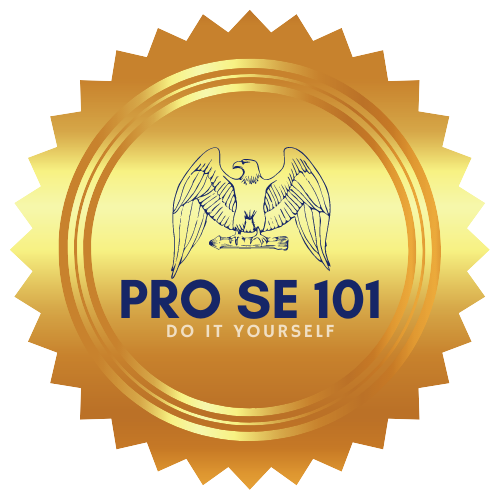 A power of attorney is a legal document that allows a person (principal) to appoint a another person (agent) to act for them should they become incapacitated. The agent is expected to place the principal's interests ahead of his or her own, which is why it is important for you and your loved one to pick a trusted individual. Fill out our court ready questionnaire and we will create your power of attorney in a few days. Questionnaire for Power of Attorney1. Name of the person needing power of attorney? ______________________________.2. Address of person needing power of attorney? _____________________________________________________________________________________________________________________________________________.3. Name of person acting as Agent? ___________________________________4. Address of person acting as Agent? _____________________________________________________________________________________________________________________________________________.5. Date you want the power of attorney to start? __________________________6. Any specific powers you would like the Agent to have. _________________________________________________________________________________________________________________________________________________________________________________________________________________________________________________________________________________________________________________________________________________________________________________________________________________________________________.7. Reason for wanting a power of attorney? _______________________________________________________________________________________________________________________________________________________________________________________________________________________________________________________________________________________________________________________________________________________________________________________________________________________________________________________________________________________________________________________________________________________________________________________.8. If you are needing a power of attorney for property, right the full address of property. ______________________________________________________________________________________________________________________________________________9. What compensations, if any, would you like your Agent to receive? None or, _____________________________________________________________________________________________________________________________________________.10. Write anything you might want to include in your power of attorney. ____________________________________________________________________________________________________________________________________________________________________________________________________________________. 11. Your Email Address: _______________________________